Język angielski Hello! How are you? Witaj! Jak się masz? Chciałabym, żebyśmy poznali nazwy zwierząt domowych. Czy wiesz jakie zwierzątka można trzymać w domu? CAT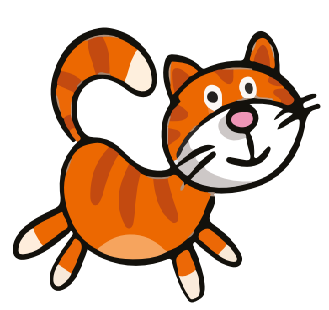  DOG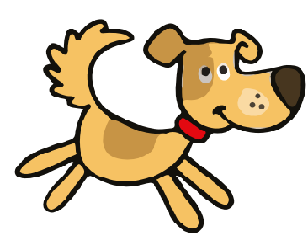  MOUSE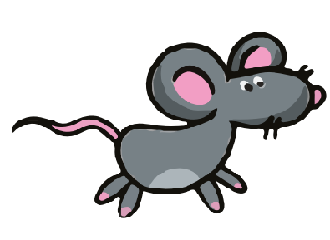  BIRD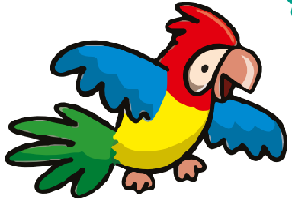 Wysłuchaj teraz piosenki o zwierzętach domowych. Czy potrafisz naśladować dźwięki jaki wydają zwierzęta? Czy zwróciłeś uwagę, że jedno zwierzątko z piosenki nie jest zwierzątkiem domowym?https://www.youtube.com/watch?v=pWepfJ-8XU0Mam nadzieję, że podobała Ci się dzisiejsza piosenka. 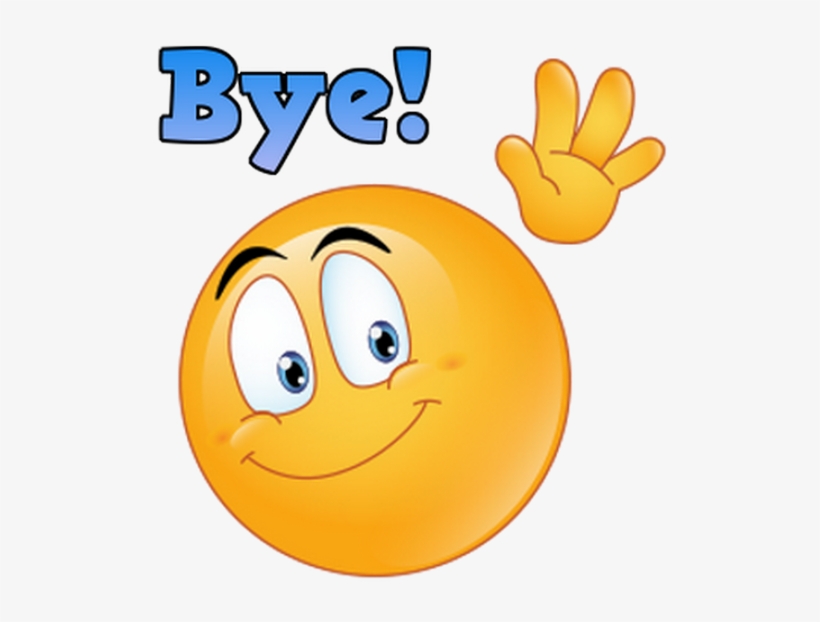 